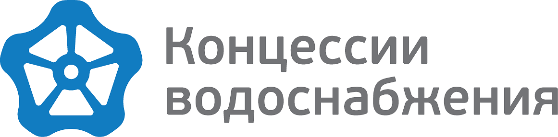 от  ______________________  № __________________на  №  ___________________  от __________________Уведомление о переносе срока заключения договораООО «Концессии водоснабжения», рассмотрев представленные копии решений и протокол общего собрания собственников помещений многоквартирного дома, расположенного по адресу: Волгоград, ул. Гуртьева, д. 4, уведомляет о следующем.В соответствии с пп. 1) п. 7 статьи 157.2. Жилищного кодекса Российской Федерации, ООО «Концессии водоснабжения» переносит срок заключения договора, содержащего положения о предоставлении коммунальных услуг по холодному водоснабжению и водоотведению, с собственниками помещений в многоквартирном доме, на 3 календарных месяца.Таким образом, ООО «Концессии водоснабжения» приступит к предоставлению коммунальных услуг по холодному водоснабжению и водоотведению в вышеуказанном многоквартирном доме не позднее 01 сентября 2019 года.